		МУНИЦИПАЛЬНОЕ БЮДЖЕТНОЕ ДОШКОЛЬНОЕ ОБРАЗОВАТЕЛЬНОЕ УЧРЕЖДЕНИЕ«Детский сад комбинированного вида №19 «Шустрик»633010, Россия, Новосибирская обл.,                                    Тел./ф: (383-41) 2-26-83      г. Бердск, ул. К.Маркса, 54                                               Email: bsk_du19@mail.ruКонспект итогового занятия-развлечения в средней группе«Путешествие в страну знаний»                                                                              Подготовили и провели:                                                                              Елена Николаевна Курдюмова                                                                              Евгения Андреевна Клевцова                                                     г. Бердск«Путешествие в страну знаний»Цель: выявить уровень сформированности знаний, умений и представлений детей, полученных ими в течении учебного года и закрепить их. Задачи: -Закреплять умение различать и называть времена года, характеризовать их;-Упражнять детей в умении отсчитывать предметы с заданным числом в пределах пяти.-Закреплять знание о геометрических фигурах (круг, овал, квадрат, треугольник, прямоугольник),  умение ориентироваться на листе бумаги.-Продолжать учить детей согласовывать слова в предложении, употребляя в речи сложносочиненные и подчиненные предложения.-Упражнять в умении отгадывать сказки по опорным словам, -Воспитывать активность, воображение, самостоятельность суждений, умение работать в команде.Методические приёмы: Игровая ситуация, постановка проблемы, беседа-диалог, речевые игры, музыкальная игра  с бумагой,  анализ, подведение итогов.Ход занятияПод музыку дети с воспитателем заходят в группу.Воспитатель: Ребята, посмотрите, у нас сегодня гости. Давайте поздороваемся и подарим им свои улыбки и «Доброе утро».–Доброе утро! (воспитатель «кладет» Доброе утро в ладошку ребенку, стоящему с краю, а он передает дальше и т. д.) А теперь давайте «выпустим» Доброе утро в группу! Все дети (раскрывая ладошки, дуют) Доброе утро!Воспитатель: - Ребята, мы с вами целый год ходили в садик, подросли, много умеем и много знаем. Скоро наступит лето, мы перейдем в старшую группу, хотите? Посмотрите перед нами 3 дороги: первая ведет в болото, пойдем туда?Дети: Нет!Вторая ведет в лес к Бабе Яге, пойдем по этой дороге?Дети: Нет!Третья дорога ведет в старшую группу, отправляемся в путь?Дети: Да!Появляется Баба Яга:- Хе-Хе-Хе! Куда вы собираетесь идти? В старшую группу? Ха-ха-ха! Да вы себя в зеркало-то видели? Вы еще малы для старшей группы! Вот я была в старшей группе, там ребята не такие хиленькие, как вы! Они еще к тому же очень умные, ловкие, воспитанные и любознательные! А вы....Воспитатель: Баба Яга! Мы тоже очень умные, смелые, ловкие и воспитанные ребята!Баба-Яга: Да!? Ха-ха-ха! Вот насмешили! Что вы думаете, я вам поверю? Но если справитесь с моими заданиями, так и быть уступлю вам дорогу в старшую группу, а не справитесь, то.... сидеть вам второй год в средней группе!! Ха-ха-ха!Воспитатель: Мы готовы! Правда, ребята? Мы все твои задания сложные выполним. Вот увидишь! Баба-Яга: Ну посмотрим, посмотрим. Задание 1: А скажите мне, детки, какое сейчас время года? (дети называю). Ты посмотри-ка на них, угадали. Ну назовите приметы весны, да как можно больше. Баба-Яга: Ладно, справились с заданием. Но оно было самое лёгкое. Проходите за мной. Есть у меня «Волшебный мешочек» и цифры.Задание 2 «Волшебный мешок»: вы должны отсчитать столько игрушек, сколько обозначает эта цифра, показанная мной (от 1 до 5). (Задание выполняют 5 человек)Баба-Яга: Ну, молодцы! И правда,  умные дети! Но и это еще не всё Проходите, за мной.Задание 3: Ориентировка на листе бумаги- Какая геометрическая фигура находится в центре доски?- Положите синий квадрат в нижний правый угол.- Положите прямоугольник на середину листа.- Положите треугольник над прямоугольником- Положите красный квадрат нижний левый угол. Баба-Яга: что то притомилась я с вами, умными такими. Хотите со мной поиграть да отдохнуть?Игра «Я Яга-Яга- Яга…»Баба-Яга: - А сейчас я проверю, какие вы смышленые.Задание4: «Думай, не зевай, быстро отвечай?» (с мячом)(Воспитатель читает вопросы, Б.Яга бросает мяч детям)- В какое время года все купаются и загорают?- В какое время года птички улетают на юг?- В какое время года расцветают подснежники?- В какое время года играют в снежки?- В какое время года тает снег?- В какое время года с деревьев опадают листья?- В какое время года появляются проталины?-Не бывает зимы без... (снега).-Не бывает моря без... (воды).-Не бывает каши без... (крупы).-Не бывает леса без... (деревьев).-Не бывает молока без... (коровы).-Не бывает зайца без... (длинных ушей).-Не бывает стула без... (ножек).-Не бывает города без... (людей).Баба-Яга: - Молодцы! Справились вы и с этим моим заданием!Воспитатель: Ребята! А сейчас мы покажем Бабе Яге, как вы знаете сказки.Задание 5: Я буду называть вам отдельные слова, а вы должны догадаться, какая это сказка. Готовы? (Отгадки выводятся на экран после того, как дети назовут сказку)- Тыква, карета, туфелька, принц, бал (Золушка).- Волк, бабушка, корзина с пирожками и горшочком с маслом (Красная шапочка).- Ниф-ниф, Наф-наф, Нуф-нуф, волк (Три поросенка).- Болото, стрела, царевич (Царевна-лягушка).- Избушка, коза, козлятки, волк (Волк и семеро козлят).- Зайчик, лиса, избушка, петушок (Заюшкина избушка).-Короб, пирожки, Маша (Маша и Медведь).Баба Яга: Молодцы! Хорошо знаете все сказки!	Баба Яга: Ой! Что-то я утомилась с вами! Присаживайтесь около меня, отдохнём (Садятся на ковёр).Воспитатель: Многоуважаемая Бабушка, наши ребята, сейчас сделают так, чтобы ты была всегда добрая и хорошая, чтобы никогда и ни на кого не сердилась и никого не обижала. Хочешь?Баба Яга: Попробовать можно.Воспитатель: Дети сейчас будут дарить тебе, Бабушка, комплементы и пожелания.Дети: (Дарят комплементы и пожелания).	Баба Яга: (благодарит детей). Ну, что ж, хочу сказать, что вы, ребята, молодцы! Доказали, что вы действительно можете переходить в старшую группу, мне с вами было очень интересно и весело, а так как вы справились со всеми моими заданиями и сказали мне много хороших слов, я хочу угостить вас волшебными конфетами из моей волшебной коробки.Угощает детей и прощается.Воспитатель: Ребята вам понравилось наше путешествие?Какое задание Бабы Яги вам понравилось?Какое затруднялись выполнить?Вы очень многое знаете, мы убедились сегодня в этом. Я вами горжусь, т.к. все препятствия вы преодолели и можете смело переходить в старшую группу.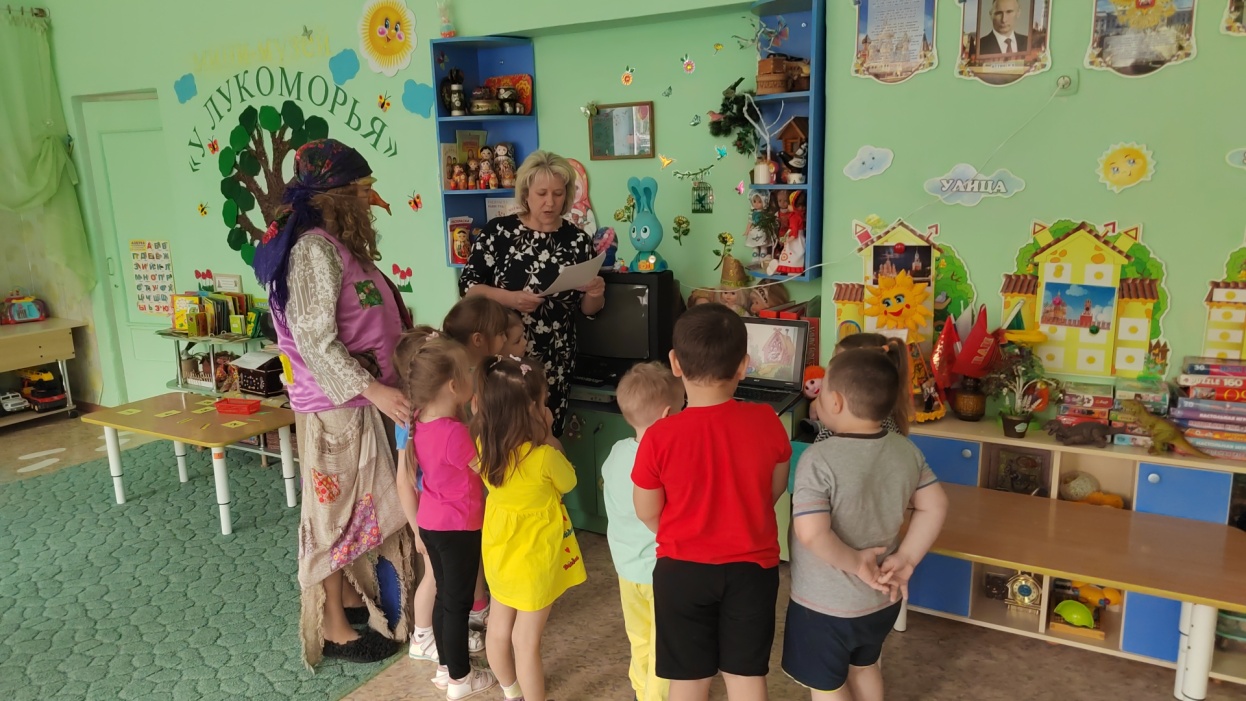 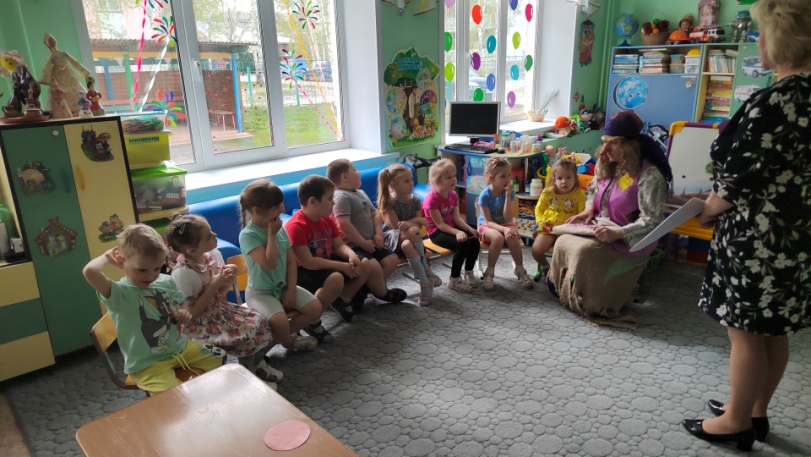 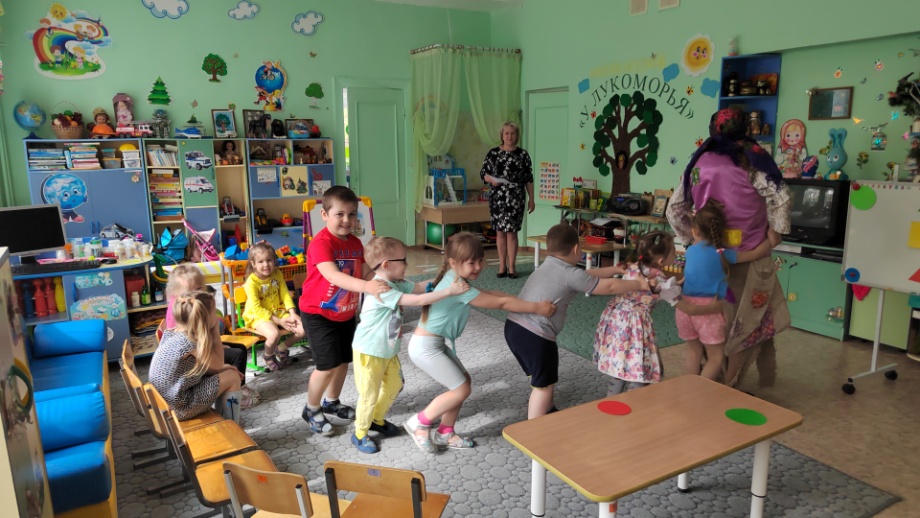 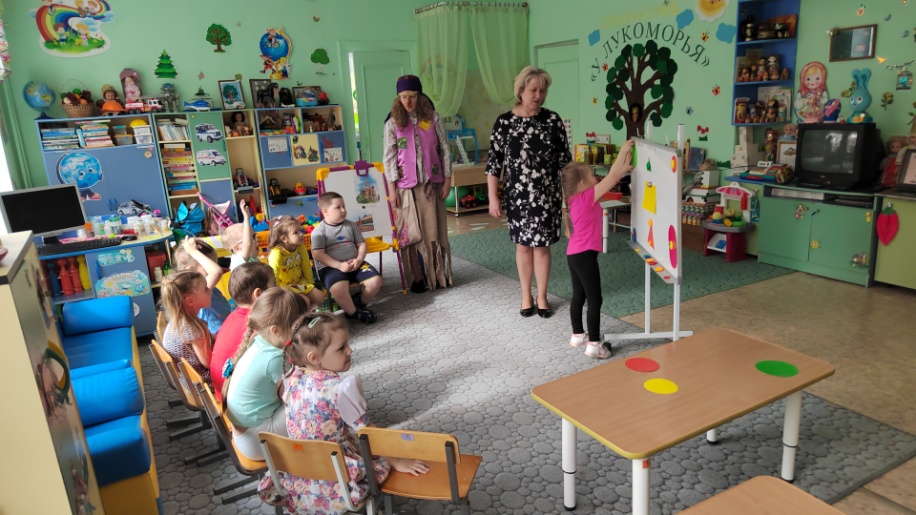 